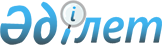 Қазақстан Республикасының Қарулы Күштеріне, басқа әскерлеріне және әскери құрылымдарына азаматтарды 2011 жылдың сәуір-маусымында және қазан-желтоқсанында мерзімді әскери қызметке кезекті шақыру жүргізуді ұйымдастыру және қамтамасыз ету туралыҚостанай облысы Жітіқара ауданы әкімдігінің 2011 жылғы 28 наурыздағы № 182 қаулысы. Қостанай облысы Жітіқара ауданының Әділет басқармасында 2011 жылғы 1 сәуірде № 9-10-159 тіркелді

      Қазақстан Республикасының 2001 жылғы 23 қаңтардағы "Қазақстан Республикасындағы жергілікті мемлекеттік басқару және өзін-өзі басқару туралы" Заңының 31 бабы 1 тармағының 8) тармақшасына, Қазақстан Республикасының 2005 жылғы 8 шілдедегі "Әскери міндеттілік және әскери қызмет туралы" Заңының 18, 19, 23 баптарына сәйкес және Қазақстан Республикасы Президентінің 2011 жылғы 3 наурыздағы № 1163 "Белгіленген әскери қызмет мерзімін өткерген мерзімді әскери қызметтегі әскери қызметшілерді запасқа шығару және Қазақстан Республикасының азаматтарын 2011 жылдың сәуір-маусымында және қазан-желтоқсанында кезекті мерзімді әскери қызметке шақыру туралы" Жарлығын орындау үшін, әкімдік ҚАУЛЫ ЕТЕДІ:



      1. Шақыруды кейінге қалдыруға немесе шақырудан босатылуға құқығы жоқ, он сегізден жиырма жеті жасқа дейінгі ер азаматтар, сондай-ақ оқу орындарынан шығарылған, жиырма жеті жасқа толмаған және шақыру бойынша әскери қызметтің белгіленген мерзімін өткермеген азаматтар 2011 жылдың сәуір-маусымында және қазан-желтоқсанында Қазақстан Республикасының Қарулы Күштеріне, басқа әскерлеріне және әскери құрылымдарына мерзімді әскери қызметке кезекті шақыру жүргізуді ұйымдастырсын және қамтамасыз етсін.



      2. Аудандық шақыру және медициналық комиссияларының жұмысы ұйымдастырылсын.



      3. "Қостанай облысы Жітіқара ауданының қорғаныс істері жөніндегі бөлімі" мемлекеттік мекемесіне ұсынылсын (келісім бойынша) облыстық жиын пунктіне шақырылушыларды жеткізуді қамтамасыз етсін.



      4. "Қазақстан Республикасы Ішкі істер министірлігінің Қостанай облысы ішкі істер департаментінің Жітіқара қаласы және Жітіқара ауданының ішкі істер бөлімі" мемлекеттік мекемесіне (келісім бойынша) әскери қызметке шақыруды жүргізу және командаларды жөнелту кезеңінде ұсынылсын:



      1) мерзімді әскери қызметке шақырудан жалтарып жүргендерді іздестіруді және ұстауды жүргізсін;



      2) аудандық әскерге шақыру учаскесінде қоғамдық тәртіпті қолдау жөніндегі жұмысты ұйымдастырсын.



      5. Әскери қызметке шақырылуға байланысты, іс-шараларды қаржыландыруды, "Жалпыға бірдей әскери міндетті атқару шеңберіндегі іс-шаралары" бағдарламасы бойынша 2011 жылға арналған аудандық бюджетте қарастырылғандай қаражат есебінен жүзеге асырсын.



      6. Әскери қызметке шақыруды өткізудің қоса ұсынылған кестесі бекітілсін.



      7. Осы қаулының орындалуын бақылау аудан әкімінің орынбасары Е.Ә. Жаулыбаевқа жүктелсін.



      8. Осы қаулы алғаш рет ресми жарияланған күннен кейін қолданысқа енгізіледі және 2011 жылғы 1 сәуірден бастап туындаған іс-әрекеттерге таратылады.      Жітіқара

      ауданының әкімі                            Қ. Испергенов      КЕЛІСІЛДІ:      "Қостанай облысы Жітіқара

      ауданының қорғаныс істері

      жөніндегі бөлімі" мемлекеттік

      мекемесінің бастығы

      ________________ Б. Берекетов      "Қазақстан Республикасы

      Ішкі істер министрлігінің

      Қостанай облысы ішкі істер

      департаментінің Жітіқара

      қаласы және Жітіқара

      ауданының ішкі істер бөлімі"

      мемлекеттік мекемесінің бастығы

      ___________________ Д. Төребаев      "Қостанай облысы әкімдігі

      денсаулық сақтау басқармасының

      "Жітіқара аудандық орталық

      ауруханасы" мемлекеттік

      коммуналдық қазыналық

      кәсіпорнының бас дәрігері

      __________________ Д. Эстияров      "Жітіқара ауданының қаржы

      бөлімі" мемлекеттік мекемесінің

      бастығы

      _________________ В. Никитченко

2011 жылғы 28 наурыздағы 

№ 182 әкімдік қаулысымен 

бекітілген      Әскери қызметке шақыруды өткізу кестесі
					© 2012. Қазақстан Республикасы Әділет министрлігінің «Қазақстан Республикасының Заңнама және құқықтық ақпарат институты» ШЖҚ РМК
				№

р/тЕлді мекендердің

атауларыӘскерге

шақырылушылар

саныШақыру

комиссиясының

жүргізілу күні1.Жітіқара қаласы402011 жылғы 4 сәуір2.Жітіқара қаласы402011 жылғы 5 сәуір3.Жітіқара қаласы402011 жылғы 6 сәуір4.Пригородный

ауылы182011 жылғы 7 сәуір5.Забеловка селосы222011 жылғы 7 сәуір6.Аққарға селосы92011 жылғы 8 сәуір7.Степной селосы102011 жылғы 8 сәуір8.Тоқтаров селолық

округі92011 жылғы 8 сәуір9.Приречный селосы122011 жылғы 8 сәуір10.Волгоград селосы82011 жылғы 11 сәуір11.Мүктікөл селолық

округі82011 жылғы 11 сәуір12.Большевик селолық

округі 122011 жылғы 11 сәуір13.Тимирязев селосы62011 жылғы 11 сәуір14.Шевченковка

селосы42011 жылғы 12 сәуір15.Милютин селосы122011 жылғы 12 сәуір16.Чайковский ауылы122011 жылғы 12 сәуір17.Ырсай селосы62011 жылғы 12 сәуір18.Жітіқара қаласы402011 жылғы 13 сәуір19.Жітіқара қаласы402011 жылғы 14 сәуір20.Жітіқара қаласы402011 жылғы 15 сәуір21.Тоқтаров селолық

округі152011 жылғы 3 қазан22.Волгоград селосы132011 жылғы 3 қазан23.Мүктікөл селолық

округі122011 жылғы 3 қазан24.Тимирязев селосы142011 жылғы 4 қазан25.Степной селосы152011 жылғы 4 қазан26.Шевченковка

селосы62011 жылғы 4 қазан27.Милютин селосы142011 жылғы 5 қазан28.Чайковский ауылы122011 жылғы 5 қазан29.Аққарға селосы122011 жылғы 5 қазан30.Ырсай селосы102011 жылғы 6 қазан31.Забеловка селосы182011 жылғы 6 қазан32.Пригородный ауылы162011 жылғы 6 қазан33.Большевик селолық

округі242011 жылғы 7 қазан34.Приречный селосы162011 жылғы 7 қазан35.Жітіқара қаласы402011 жылғы 10 қазан36.Жітіқара қаласы402011 жылғы 11 қазан37.Жітіқара қаласы402011 жылғы 12 қазан38.Жітіқара қаласы402011 жылғы 13 қазан39.Жітіқара қаласы402011 жылғы 14 қазан40.Жітіқара қаласы402011 жылғы 17 қазан